Załącznik nr 1 do Zapytania ofertowego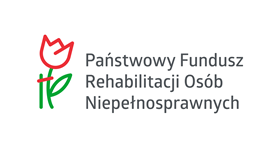 IRP.272.1.391.2023FORMULARZ OFERTOWYA. Dane dotyczące Zamawiającego:Powiat Łęczyński – Młodzieżowy Ośrodek Wychowawczy w PodgłębokiemPodgłębokie 1A, 21-070 Cyców, e-mail: sekretariat@podglebokie-mow.plNIP 7132712669,
REGON 432496417,…………………………………………..								(miejscowość  i data)																…………………………………………                                                                                                 (podpis osoby/osób uprawnionej/-ych do składania                                                                                                                     oświadczenia  woli w imieniu wykonawcy)B. Dane Wykonawcy/Wykonawców.Nazwa albo imię i nazwisko Wykonawcy: (w przypadku składania oferty przez Wykonawców wspólnie ubiegających się o udzielenie zamówienia należy podać nazwy (firmy) oraz dokładne adresy wszystkich Wykonawców)..........................................................................................................................................................................................................................................................................................Siedziba albo miejsce zamieszkania i adres Wykonawcy:..........................................................................................................................................................................................................................................................................................NIP …………………………………..…….……..……., REGON.....................................................Dane teleadresowe na które należy przekazywać korespondencję związaną z niniejszym postępowaniem: adres korespondencyjny: ………………………………………………………………………………..numer faksu: ………………………………numer telefonu: ………………………………………………………………………………………………e-mail: …………………………......................................................................................Osoba upoważniona do reprezentacji Wykonawcy/-ów i podpisująca ofertę:.............................................................................................................................................Osoba odpowiedzialna za kontakty z Zamawiającym: .............................................................................................................................................C. Cena ofertowa: W odpowiedzi na zaproszenie do składania ofert w postępowaniu pn. : „Zakup, dostawa i montaż krzeseł i stołu konferencyjnego do Ośrodka Wsparcia i Testów”oferuję/oferujemy wykonanie zamówienia zgodnie z opisem przedmiotu zamówienia zawartym w Zapytaniu ofertowym za łączną cenę:netto ……….………………………… zł (słownie netto : ……….…..……………………………………………… zł)podatek VAT …………% tj. ……………… zł (słownie:…………………..……………………….…………………zł) brutto ………………………………zł (słownie brutto: ……..……………………………………..…………………zł),*Wypełnia WykonawcaD. OświadczeniaOświadczam/y, że oferowana cena zawiera wszystkie koszty, jakie ponosi Zamawiający w przypadku wyboru niniejszej oferty.Oświadczam/y, że zapoznałem/liśmy się z wymaganiami Zamawiającego, dotyczącymi przedmiotu zamówienia zamieszczonymi w Zapytaniu ofertowym wraz z załącznikami i nie wnoszę/wnosimy do nich żadnych zastrzeżeń.Oświadczam/y, że uważam/y się za związanych niniejszą ofertą przez okres wskazany w Zapytaniu ofertowym.Oświadczam/y, że zrealizuję/emy zamówienie zgodnie z Zapytaniem ofertowym
i Projektem umowy. Oświadczam/y, że zrealizuję/emy zamówienie w oferowanym terminie.Oświadczam, że spełniam/y warunki udziału w postępowaniu określone w Zapytaniu ofertowym oraz nie podlegam/y wykluczeniu z postępowania tj: posiadam kompetencje i uprawnienia niezbędne do wykonania przedmiotowego zamówienia;dysponuję niezbędną wiedzą i doświadczeniem, dysponuję potencjałem technicznym oraz osobami zdolnymi do wykonania zamówienia znajduję się w sytuacji ekonomicznej i finansowej zapewniającej wykonanie zamówieniajestem/śmy  /nie jestem/śmy*  powiązany/ni osobowo lub kapitałowo z Zamawiającym   – Powiatem Łęczyńskim.Otwarto /nie otwarto* wobec mnie/nas likwidacji ani nie ogłoszono upadłości.(*niepotrzebne skreślić)Oświadczam/y, że informacje i dokumenty zawarte w Ofercie na stronach od nr ........................do nr ......................... stanowią tajemnicę przedsiębiorstwa w rozumieniu przepisów o zwalczaniu nieuczciwej konkurencji i zastrzegamy, że nie mogą być one udostępniane. Informacje i dokumenty zawarte na pozostałych stronach Oferty są jawne.      (W przypadku utajnienia oferty Wykonawca zobowiązany jest wykazać, iż zastrzeżone informacje stanowią tajemnicę przedsiębiorstwa w szczególności określając, w jaki sposób zostały spełnione przesłanki, o których mowa w art. 11 pkt. 4 ustawy z 16 kwietnia 1993 r. o zwalczaniu nieuczciwej konkurencji, zgodnie z którym tajemnicę przedsiębiorstwa stanowi określona informacja, jeżeli spełnia łącznie 3 warunki:1.	ma charakter techniczny, technologiczny, organizacyjny przedsiębiorstwa lub jest to inna informacja mająca wartość gospodarczą,2.	nie została ujawniona do wiadomości publicznej,3.	podjęto w stosunku do niej niezbędne działania w celu zachowania poufności.)Składając niniejszą ofertę informuję, że wybór oferty: nie będzie prowadzić do powstania obowiązku podatkowego po stronie Zamawiającego, zgodnie z przepisami o podatku od towarów i usług, który miałby obowiązek rozliczyć, będzie prowadzić do powstania obowiązku podatkowego po stronie Zamawiającego, zgodnie z przepisami o podatku od towarów i usług, który miałby obowiązek rozliczyć – w następującym zakresie: ………………………………………………………………………………….……….…………………………………………………………………………………………………………………………………całość zamówienia wykonam sam bez powierzenia podwykonawcom jakiejkolwiek części zamówienia/ część zamówienia zamierzam powierzyć podwykonawcom  w następującym zakresie  …………………………………………………………………………………………………Nazwa i adres podwykonawcy ……………………………………………………………………………………………Wartość lub procentowa część zamówienia, jaka zostanie powierzona Podwykonawcy lub Podwykonawcom: ….……………………………………………………………………………………………………Oświadczam, że wypełniłem obowiązki informacyjne przewidziane w art. 13 lub art. 14 RODO1) wobec osób fizycznych, od których dane osobowe bezpośrednio lub pośrednio pozyskałem w celu ubiegania się o udzielenie zamówienia publicznego w niniejszym postępowaniu.________________________________________________________________________________E. Zobowiązanie w przypadku przyznania zamówienia.1)	Akceptuję proponowany przez Zamawiającego projekt umowy, który zobowiązuję się podpisać w miejscu i terminie wskazanym przez Zamawiającego.2)	Osobami uprawnionymi do merytorycznej współpracy i koordynacji w wykonywaniu zadania  ze strony Wykonawcy są:………………………………………………………………………………………………………………..nr telefonu ………………….……………… e-mail: …………………………………………..……………C. Cena ofertowa: W odpowiedzi na zaproszenie do składania ofert w postępowaniu pn. : „Zakup, dostawa i montaż krzeseł i stołu konferencyjnego do Ośrodka Wsparcia i Testów”oferuję/oferujemy wykonanie zamówienia zgodnie z opisem przedmiotu zamówienia zawartym w Zapytaniu ofertowym za łączną cenę:netto ……….………………………… zł (słownie netto : ……….…..……………………………………………… zł)podatek VAT …………% tj. ……………… zł (słownie:…………………..……………………….…………………zł) brutto ………………………………zł (słownie brutto: ……..……………………………………..…………………zł),*Wypełnia WykonawcaD. OświadczeniaOświadczam/y, że oferowana cena zawiera wszystkie koszty, jakie ponosi Zamawiający w przypadku wyboru niniejszej oferty.Oświadczam/y, że zapoznałem/liśmy się z wymaganiami Zamawiającego, dotyczącymi przedmiotu zamówienia zamieszczonymi w Zapytaniu ofertowym wraz z załącznikami i nie wnoszę/wnosimy do nich żadnych zastrzeżeń.Oświadczam/y, że uważam/y się za związanych niniejszą ofertą przez okres wskazany w Zapytaniu ofertowym.Oświadczam/y, że zrealizuję/emy zamówienie zgodnie z Zapytaniem ofertowym
i Projektem umowy. Oświadczam/y, że zrealizuję/emy zamówienie w oferowanym terminie.Oświadczam, że spełniam/y warunki udziału w postępowaniu określone w Zapytaniu ofertowym oraz nie podlegam/y wykluczeniu z postępowania tj: posiadam kompetencje i uprawnienia niezbędne do wykonania przedmiotowego zamówienia;dysponuję niezbędną wiedzą i doświadczeniem, dysponuję potencjałem technicznym oraz osobami zdolnymi do wykonania zamówienia znajduję się w sytuacji ekonomicznej i finansowej zapewniającej wykonanie zamówieniajestem/śmy  /nie jestem/śmy*  powiązany/ni osobowo lub kapitałowo z Zamawiającym   – Powiatem Łęczyńskim.Otwarto /nie otwarto* wobec mnie/nas likwidacji ani nie ogłoszono upadłości.(*niepotrzebne skreślić)Oświadczam/y, że informacje i dokumenty zawarte w Ofercie na stronach od nr ........................do nr ......................... stanowią tajemnicę przedsiębiorstwa w rozumieniu przepisów o zwalczaniu nieuczciwej konkurencji i zastrzegamy, że nie mogą być one udostępniane. Informacje i dokumenty zawarte na pozostałych stronach Oferty są jawne.      (W przypadku utajnienia oferty Wykonawca zobowiązany jest wykazać, iż zastrzeżone informacje stanowią tajemnicę przedsiębiorstwa w szczególności określając, w jaki sposób zostały spełnione przesłanki, o których mowa w art. 11 pkt. 4 ustawy z 16 kwietnia 1993 r. o zwalczaniu nieuczciwej konkurencji, zgodnie z którym tajemnicę przedsiębiorstwa stanowi określona informacja, jeżeli spełnia łącznie 3 warunki:1.	ma charakter techniczny, technologiczny, organizacyjny przedsiębiorstwa lub jest to inna informacja mająca wartość gospodarczą,2.	nie została ujawniona do wiadomości publicznej,3.	podjęto w stosunku do niej niezbędne działania w celu zachowania poufności.)Składając niniejszą ofertę informuję, że wybór oferty: nie będzie prowadzić do powstania obowiązku podatkowego po stronie Zamawiającego, zgodnie z przepisami o podatku od towarów i usług, który miałby obowiązek rozliczyć, będzie prowadzić do powstania obowiązku podatkowego po stronie Zamawiającego, zgodnie z przepisami o podatku od towarów i usług, który miałby obowiązek rozliczyć – w następującym zakresie: ………………………………………………………………………………….……….…………………………………………………………………………………………………………………………………całość zamówienia wykonam sam bez powierzenia podwykonawcom jakiejkolwiek części zamówienia/ część zamówienia zamierzam powierzyć podwykonawcom  w następującym zakresie  …………………………………………………………………………………………………Nazwa i adres podwykonawcy ……………………………………………………………………………………………Wartość lub procentowa część zamówienia, jaka zostanie powierzona Podwykonawcy lub Podwykonawcom: ….……………………………………………………………………………………………………Oświadczam, że wypełniłem obowiązki informacyjne przewidziane w art. 13 lub art. 14 RODO1) wobec osób fizycznych, od których dane osobowe bezpośrednio lub pośrednio pozyskałem w celu ubiegania się o udzielenie zamówienia publicznego w niniejszym postępowaniu.________________________________________________________________________________E. Zobowiązanie w przypadku przyznania zamówienia.1)	Akceptuję proponowany przez Zamawiającego projekt umowy, który zobowiązuję się podpisać w miejscu i terminie wskazanym przez Zamawiającego.2)	Osobami uprawnionymi do merytorycznej współpracy i koordynacji w wykonywaniu zadania  ze strony Wykonawcy są:………………………………………………………………………………………………………………..nr telefonu ………………….……………… e-mail: …………………………………………..……………C. Cena ofertowa: W odpowiedzi na zaproszenie do składania ofert w postępowaniu pn. : „Zakup, dostawa i montaż krzeseł i stołu konferencyjnego do Ośrodka Wsparcia i Testów”oferuję/oferujemy wykonanie zamówienia zgodnie z opisem przedmiotu zamówienia zawartym w Zapytaniu ofertowym za łączną cenę:netto ……….………………………… zł (słownie netto : ……….…..……………………………………………… zł)podatek VAT …………% tj. ……………… zł (słownie:…………………..……………………….…………………zł) brutto ………………………………zł (słownie brutto: ……..……………………………………..…………………zł),*Wypełnia WykonawcaD. OświadczeniaOświadczam/y, że oferowana cena zawiera wszystkie koszty, jakie ponosi Zamawiający w przypadku wyboru niniejszej oferty.Oświadczam/y, że zapoznałem/liśmy się z wymaganiami Zamawiającego, dotyczącymi przedmiotu zamówienia zamieszczonymi w Zapytaniu ofertowym wraz z załącznikami i nie wnoszę/wnosimy do nich żadnych zastrzeżeń.Oświadczam/y, że uważam/y się za związanych niniejszą ofertą przez okres wskazany w Zapytaniu ofertowym.Oświadczam/y, że zrealizuję/emy zamówienie zgodnie z Zapytaniem ofertowym
i Projektem umowy. Oświadczam/y, że zrealizuję/emy zamówienie w oferowanym terminie.Oświadczam, że spełniam/y warunki udziału w postępowaniu określone w Zapytaniu ofertowym oraz nie podlegam/y wykluczeniu z postępowania tj: posiadam kompetencje i uprawnienia niezbędne do wykonania przedmiotowego zamówienia;dysponuję niezbędną wiedzą i doświadczeniem, dysponuję potencjałem technicznym oraz osobami zdolnymi do wykonania zamówienia znajduję się w sytuacji ekonomicznej i finansowej zapewniającej wykonanie zamówieniajestem/śmy  /nie jestem/śmy*  powiązany/ni osobowo lub kapitałowo z Zamawiającym   – Powiatem Łęczyńskim.Otwarto /nie otwarto* wobec mnie/nas likwidacji ani nie ogłoszono upadłości.(*niepotrzebne skreślić)Oświadczam/y, że informacje i dokumenty zawarte w Ofercie na stronach od nr ........................do nr ......................... stanowią tajemnicę przedsiębiorstwa w rozumieniu przepisów o zwalczaniu nieuczciwej konkurencji i zastrzegamy, że nie mogą być one udostępniane. Informacje i dokumenty zawarte na pozostałych stronach Oferty są jawne.      (W przypadku utajnienia oferty Wykonawca zobowiązany jest wykazać, iż zastrzeżone informacje stanowią tajemnicę przedsiębiorstwa w szczególności określając, w jaki sposób zostały spełnione przesłanki, o których mowa w art. 11 pkt. 4 ustawy z 16 kwietnia 1993 r. o zwalczaniu nieuczciwej konkurencji, zgodnie z którym tajemnicę przedsiębiorstwa stanowi określona informacja, jeżeli spełnia łącznie 3 warunki:1.	ma charakter techniczny, technologiczny, organizacyjny przedsiębiorstwa lub jest to inna informacja mająca wartość gospodarczą,2.	nie została ujawniona do wiadomości publicznej,3.	podjęto w stosunku do niej niezbędne działania w celu zachowania poufności.)Składając niniejszą ofertę informuję, że wybór oferty: nie będzie prowadzić do powstania obowiązku podatkowego po stronie Zamawiającego, zgodnie z przepisami o podatku od towarów i usług, który miałby obowiązek rozliczyć, będzie prowadzić do powstania obowiązku podatkowego po stronie Zamawiającego, zgodnie z przepisami o podatku od towarów i usług, który miałby obowiązek rozliczyć – w następującym zakresie: ………………………………………………………………………………….……….…………………………………………………………………………………………………………………………………całość zamówienia wykonam sam bez powierzenia podwykonawcom jakiejkolwiek części zamówienia/ część zamówienia zamierzam powierzyć podwykonawcom  w następującym zakresie  …………………………………………………………………………………………………Nazwa i adres podwykonawcy ……………………………………………………………………………………………Wartość lub procentowa część zamówienia, jaka zostanie powierzona Podwykonawcy lub Podwykonawcom: ….……………………………………………………………………………………………………Oświadczam, że wypełniłem obowiązki informacyjne przewidziane w art. 13 lub art. 14 RODO1) wobec osób fizycznych, od których dane osobowe bezpośrednio lub pośrednio pozyskałem w celu ubiegania się o udzielenie zamówienia publicznego w niniejszym postępowaniu.________________________________________________________________________________E. Zobowiązanie w przypadku przyznania zamówienia.1)	Akceptuję proponowany przez Zamawiającego projekt umowy, który zobowiązuję się podpisać w miejscu i terminie wskazanym przez Zamawiającego.2)	Osobami uprawnionymi do merytorycznej współpracy i koordynacji w wykonywaniu zadania  ze strony Wykonawcy są:………………………………………………………………………………………………………………..nr telefonu ………………….……………… e-mail: …………………………………………..……………C. Cena ofertowa: W odpowiedzi na zaproszenie do składania ofert w postępowaniu pn. : „Zakup, dostawa i montaż krzeseł i stołu konferencyjnego do Ośrodka Wsparcia i Testów”oferuję/oferujemy wykonanie zamówienia zgodnie z opisem przedmiotu zamówienia zawartym w Zapytaniu ofertowym za łączną cenę:netto ……….………………………… zł (słownie netto : ……….…..……………………………………………… zł)podatek VAT …………% tj. ……………… zł (słownie:…………………..……………………….…………………zł) brutto ………………………………zł (słownie brutto: ……..……………………………………..…………………zł),*Wypełnia WykonawcaD. OświadczeniaOświadczam/y, że oferowana cena zawiera wszystkie koszty, jakie ponosi Zamawiający w przypadku wyboru niniejszej oferty.Oświadczam/y, że zapoznałem/liśmy się z wymaganiami Zamawiającego, dotyczącymi przedmiotu zamówienia zamieszczonymi w Zapytaniu ofertowym wraz z załącznikami i nie wnoszę/wnosimy do nich żadnych zastrzeżeń.Oświadczam/y, że uważam/y się za związanych niniejszą ofertą przez okres wskazany w Zapytaniu ofertowym.Oświadczam/y, że zrealizuję/emy zamówienie zgodnie z Zapytaniem ofertowym
i Projektem umowy. Oświadczam/y, że zrealizuję/emy zamówienie w oferowanym terminie.Oświadczam, że spełniam/y warunki udziału w postępowaniu określone w Zapytaniu ofertowym oraz nie podlegam/y wykluczeniu z postępowania tj: posiadam kompetencje i uprawnienia niezbędne do wykonania przedmiotowego zamówienia;dysponuję niezbędną wiedzą i doświadczeniem, dysponuję potencjałem technicznym oraz osobami zdolnymi do wykonania zamówienia znajduję się w sytuacji ekonomicznej i finansowej zapewniającej wykonanie zamówieniajestem/śmy  /nie jestem/śmy*  powiązany/ni osobowo lub kapitałowo z Zamawiającym   – Powiatem Łęczyńskim.Otwarto /nie otwarto* wobec mnie/nas likwidacji ani nie ogłoszono upadłości.(*niepotrzebne skreślić)Oświadczam/y, że informacje i dokumenty zawarte w Ofercie na stronach od nr ........................do nr ......................... stanowią tajemnicę przedsiębiorstwa w rozumieniu przepisów o zwalczaniu nieuczciwej konkurencji i zastrzegamy, że nie mogą być one udostępniane. Informacje i dokumenty zawarte na pozostałych stronach Oferty są jawne.      (W przypadku utajnienia oferty Wykonawca zobowiązany jest wykazać, iż zastrzeżone informacje stanowią tajemnicę przedsiębiorstwa w szczególności określając, w jaki sposób zostały spełnione przesłanki, o których mowa w art. 11 pkt. 4 ustawy z 16 kwietnia 1993 r. o zwalczaniu nieuczciwej konkurencji, zgodnie z którym tajemnicę przedsiębiorstwa stanowi określona informacja, jeżeli spełnia łącznie 3 warunki:1.	ma charakter techniczny, technologiczny, organizacyjny przedsiębiorstwa lub jest to inna informacja mająca wartość gospodarczą,2.	nie została ujawniona do wiadomości publicznej,3.	podjęto w stosunku do niej niezbędne działania w celu zachowania poufności.)Składając niniejszą ofertę informuję, że wybór oferty: nie będzie prowadzić do powstania obowiązku podatkowego po stronie Zamawiającego, zgodnie z przepisami o podatku od towarów i usług, który miałby obowiązek rozliczyć, będzie prowadzić do powstania obowiązku podatkowego po stronie Zamawiającego, zgodnie z przepisami o podatku od towarów i usług, który miałby obowiązek rozliczyć – w następującym zakresie: ………………………………………………………………………………….……….…………………………………………………………………………………………………………………………………całość zamówienia wykonam sam bez powierzenia podwykonawcom jakiejkolwiek części zamówienia/ część zamówienia zamierzam powierzyć podwykonawcom  w następującym zakresie  …………………………………………………………………………………………………Nazwa i adres podwykonawcy ……………………………………………………………………………………………Wartość lub procentowa część zamówienia, jaka zostanie powierzona Podwykonawcy lub Podwykonawcom: ….……………………………………………………………………………………………………Oświadczam, że wypełniłem obowiązki informacyjne przewidziane w art. 13 lub art. 14 RODO1) wobec osób fizycznych, od których dane osobowe bezpośrednio lub pośrednio pozyskałem w celu ubiegania się o udzielenie zamówienia publicznego w niniejszym postępowaniu.________________________________________________________________________________E. Zobowiązanie w przypadku przyznania zamówienia.1)	Akceptuję proponowany przez Zamawiającego projekt umowy, który zobowiązuję się podpisać w miejscu i terminie wskazanym przez Zamawiającego.2)	Osobami uprawnionymi do merytorycznej współpracy i koordynacji w wykonywaniu zadania  ze strony Wykonawcy są:………………………………………………………………………………………………………………..nr telefonu ………………….……………… e-mail: …………………………………………..……………Wszystkie informacje podane w powyższych oświadczeniach są aktualne 
i zgodne z prawdą oraz zostały przedstawione z pełną świadomością konsekwencji wprowadzenia zamawiającego w błąd przy przedstawieniu informacji.Wszystkie informacje podane w powyższych oświadczeniach są aktualne 
i zgodne z prawdą oraz zostały przedstawione z pełną świadomością konsekwencji wprowadzenia zamawiającego w błąd przy przedstawieniu informacji.Wszystkie informacje podane w powyższych oświadczeniach są aktualne 
i zgodne z prawdą oraz zostały przedstawione z pełną świadomością konsekwencji wprowadzenia zamawiającego w błąd przy przedstawieniu informacji.Wszystkie informacje podane w powyższych oświadczeniach są aktualne 
i zgodne z prawdą oraz zostały przedstawione z pełną świadomością konsekwencji wprowadzenia zamawiającego w błąd przy przedstawieniu informacji.G. Spis treści.Oferta została złożona na ....... stronach podpisanych i kolejno ponumerowanych od nr ....... do nr ........Integralną część oferty stanowią następujące dokumenty:1)       ..................................................................................................................................................2)       .................................................................................................................................................. 3)      ...................................................................................................................................................G. Spis treści.Oferta została złożona na ....... stronach podpisanych i kolejno ponumerowanych od nr ....... do nr ........Integralną część oferty stanowią następujące dokumenty:1)       ..................................................................................................................................................2)       .................................................................................................................................................. 3)      ...................................................................................................................................................G. Spis treści.Oferta została złożona na ....... stronach podpisanych i kolejno ponumerowanych od nr ....... do nr ........Integralną część oferty stanowią następujące dokumenty:1)       ..................................................................................................................................................2)       .................................................................................................................................................. 3)      ...................................................................................................................................................G. Spis treści.Oferta została złożona na ....... stronach podpisanych i kolejno ponumerowanych od nr ....... do nr ........Integralną część oferty stanowią następujące dokumenty:1)       ..................................................................................................................................................2)       .................................................................................................................................................. 3)      ...................................................................................................................................................